Greyhills Academy High SchoolRegular Governing Board MeetingMay 5, 2016     5:00 PM (D.S.T.)Proposed AgendaCall Meeting to OrderRoll CallInvocation Approval of AgendaIntroduction of GuestsCall to the PublicApproval of Minutes April 7, 2016 (Regular Meeting)ReportsDepartmentsPrincipalNew Business Action ItemsApproval of Payroll Expenditures Ending April 2016 Approval of Accounts Payable Expenditures Ending April 2016Approval of Monthly Budget Report Ending April 2016Approval of final reading for GAHS Housing Policy and Procedure ManualApproval of final reading for Quarters Lease Agreement/2015-2016 Rental AgreementApproval of first reading for Facilities Use Procedure and RulesApproval of first reading for School Facilities Application and AgreementApproval of School Calendar for SY 2016-17Report on Mahoney Group and Native American Schools Health Welfare Trust Plan Rate Change for GAHSPersonnelApproval of resignation for Vincent B. Nells effective April 22, 2016Approval of resignation for Sarah Nez effective May 20, 2016Approval of retirement for Kenneth Nez effective May 20, 2016Approval of Summer Food Service Program from May 31 to June 24, 2016Approval of Short-term Contract for Guidance Counselors (Odessa Reeves and Eugenia Sloan)Approval of Short-term Contract for Principal’s Secretary from June 1-30, 2016 (Nicolette George)Approval to hire Summer School Personnel from May 31 to June 24, 2016Approval of Contract Renewals & Non-Renewals for SY 2016-17K.	Election of Board OfficersNext Board Meeting:  Thursday, June 2, 2016 at 5:00 PM (DST)Adjournment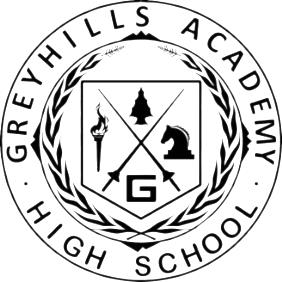 (The governing board may go into executive session to discuss personnel and legal matters.)Approval to Post Agenda:_____________________________ Date: __________________                                               Dr. Loren Hudson, Principal